MFIP Employment Services Overview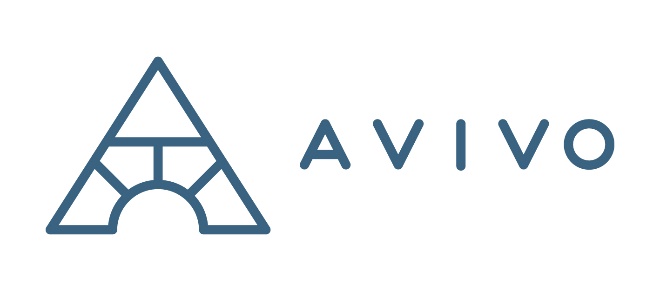 Document ChecklistI received and read the following documents: Work will Always Pay  Education and Training in MFIP (DHS-3366)  Do you have a disability? (DHS-4133)  Domestic Violence Information (DHS-3477)  Do You Need Help Paying for Child Care? (DHS-3551) Opting Out of Cash (DHS-3356) Notice of Privacy Practices (DHS-3979)Participant Name:Maxis Case #:2nd Parent (if applicable):Date of Attendance:BrochuresSignatureSignatureParticipant Signature:Date:Agency Signature:Date: